Stadtamt Seekirchen am Wallersee A‐5201 Seekirchen, Stiftsgasse 1, Tel. 06212/2308‐0, Fax 06212/2308‐17,  e‐mail: post@seekirchen.at Antrag an den Dienstgeber Kinderzulage  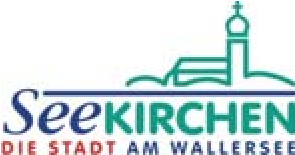 Hiermit ersuche ich um Auszahlung der Kinderzulage in der aktuellen Höhe und erkläre, Datum 	Unterschrift Hinweis: Der/die Vertragsbedienstete ist verpflichtet, alle Tatsachen, die für den Anfall, die Änderung oder die Einstellung der Kinderzulage von Bedeutung sind, binnen 1 Monat nach dem Eintritt/Kenntnis der Tatsache/Bekanntwerden erlangt hat, seiner Dienststelle zu melden. Name der Dienstnehmer/In Dienststelle Name des Kindes Sozialversicherungsnummer  Dass ich für dieses Kind Familienbeihilfe nach dem Familienlastenausgleichsgesetz beziehe bzw. (Bestätigung liegt bei) Keine Familienbeihilfe beziehe, da ich für dieses Kind eine gleichartig ausländische Beihilfe beziehe(Bestätigung liegt bei) Die Kinderzulage gebührt pro Kind nur einmal.  Der andere Elternteil bezieht keine Kinderzulage.